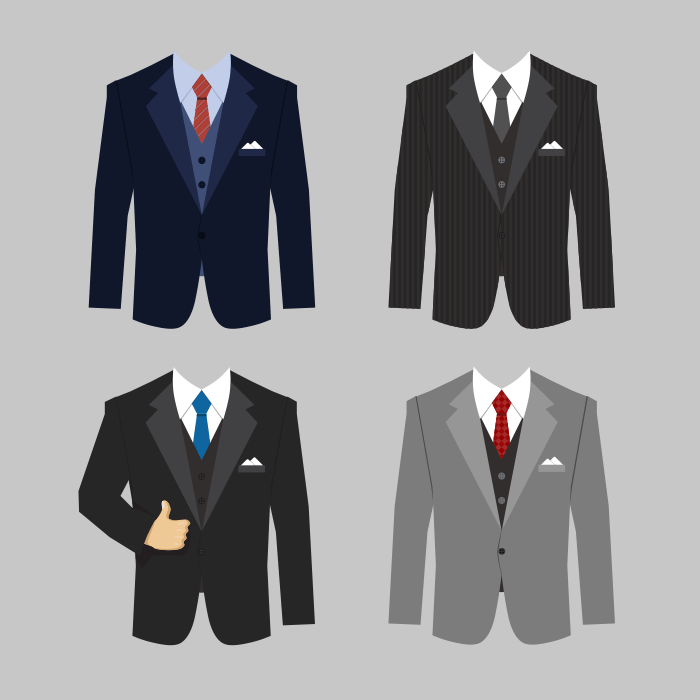 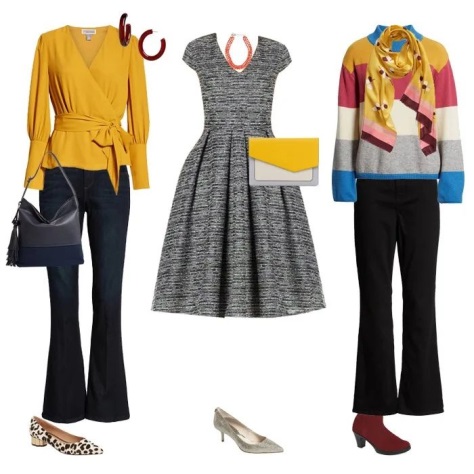 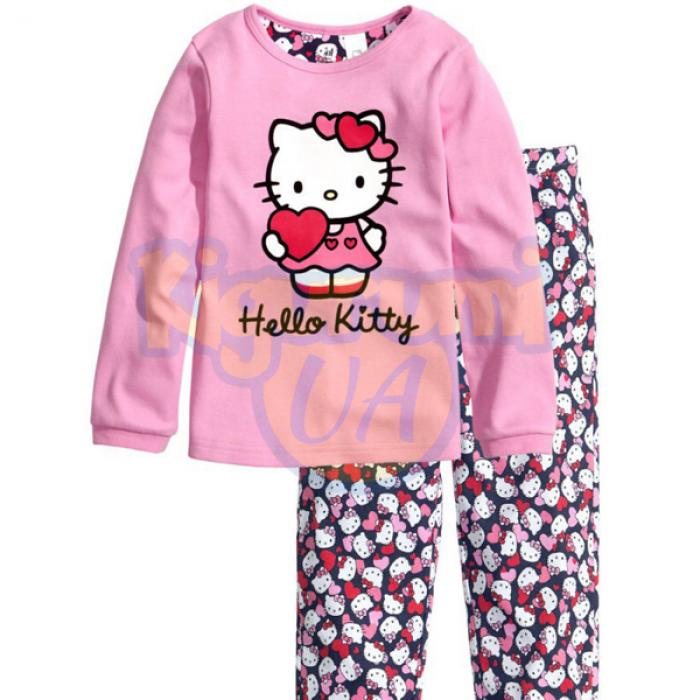 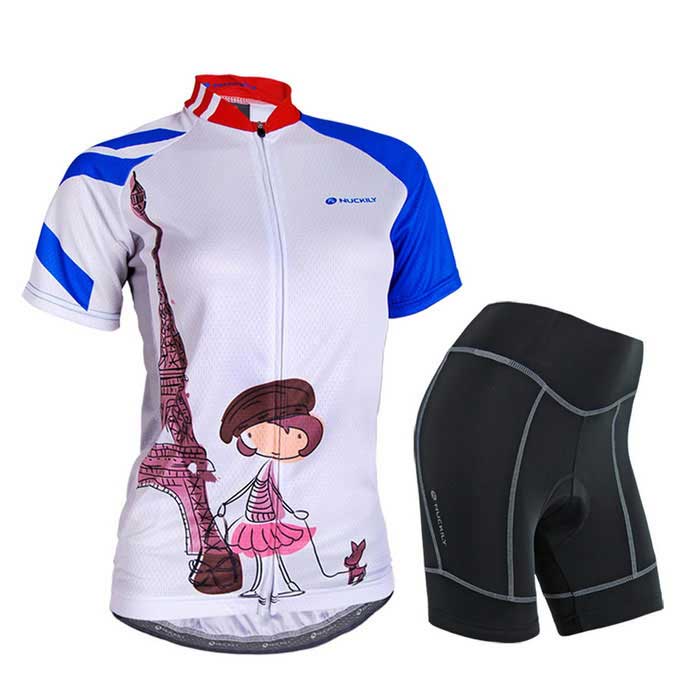 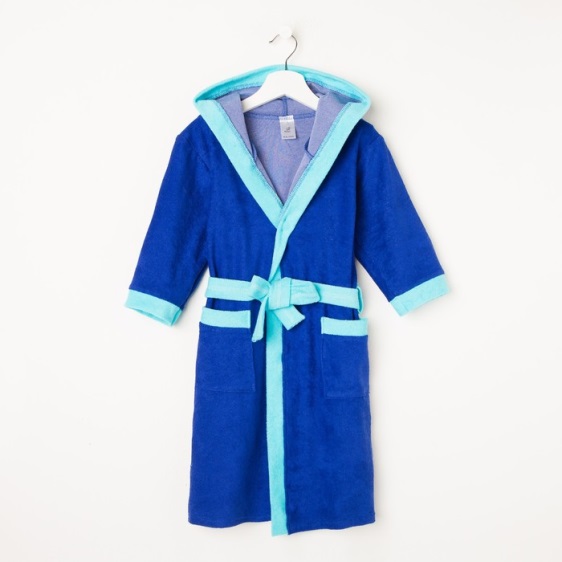 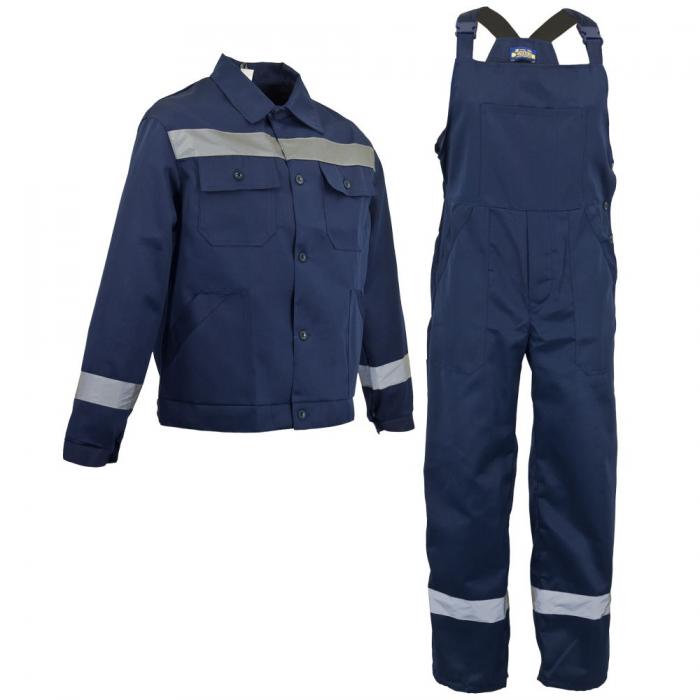 ДеловаяСпортивнаяДомашняяРабочая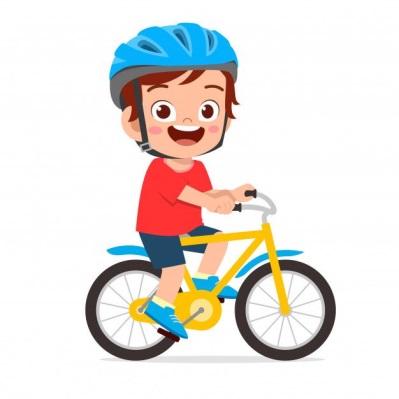 Мише 8 летПЕШЕХОДНАЯДОРОЖКАПРОЕЗЖАЯЧАСТЬ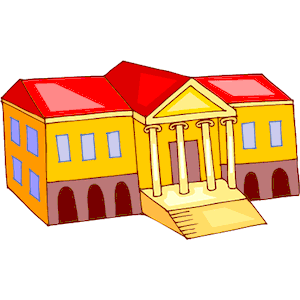 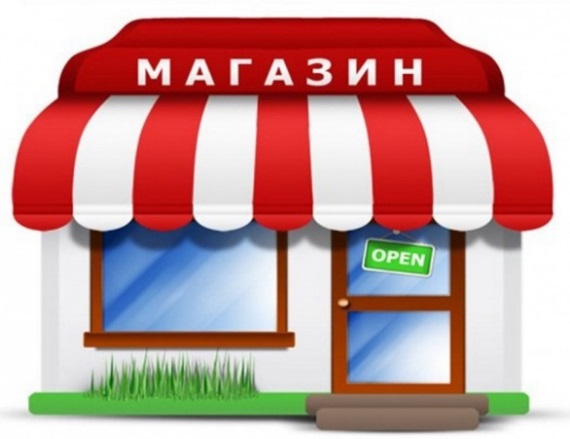 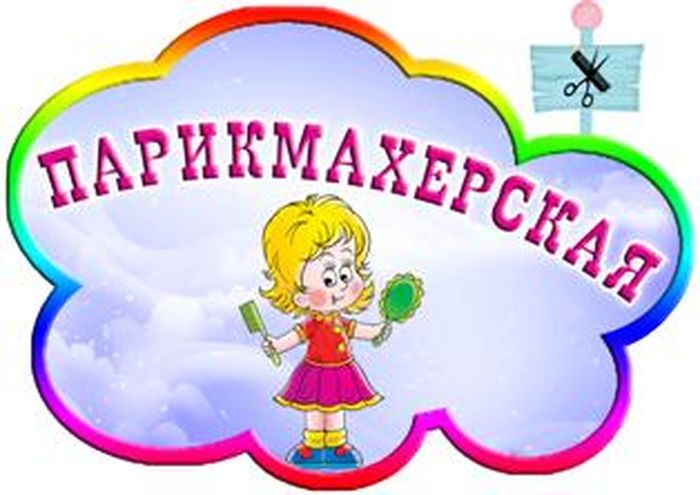 ПЕШЕХОДНАЯДОРОЖКАПРОЕЗЖАЯЧАСТЬ           ПАРК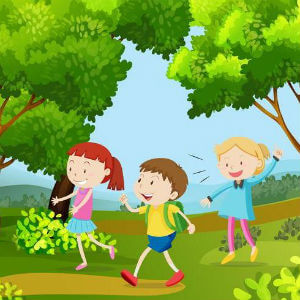 ПЕШЕХОДНАЯДОРОЖКА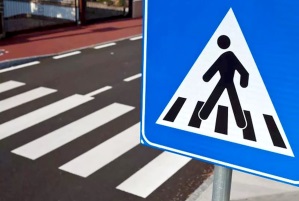            ПАРК1. Когда изобрели велосипед?б) больше 200 лет назад; а) меньше 100 лет назад.2. Первые велосипеды были:р) деревянными без педалей; л) железными без педалей.3. До сколько лет запрещено кататься по улицам и дорогам на велосипеде?т) до 10лет; а) до 14 лет.4. Какая деталь лишняя в устройстве велосипеда?в) фильтр; д) спицы.5. Какую роль играют велосипеды в нашей жизни?у) можно похвастаться другу; о)помогают сохранить здоровье и бодрое настроение.1. Когда изобрели велосипед?б) больше 200 лет назад; а) меньше 100 лет назад.2. Первые велосипеды были:р) деревянными без педалей; л) железными без педалей.3. До сколько лет запрещено кататься по улицам и дорогам на велосипеде?т) до 10лет; а) до 14 лет.4. Какая деталь лишняя в устройстве велосипеда?в) фильтр; д) спицы.5. Какую роль играют велосипеды в нашей жизни?у) можно похвастаться другу; о)помогают сохранить здоровье и бодрое настроение.1. Когда изобрели велосипед?б) больше 200 лет назад; а) меньше 100 лет назад.2. Первые велосипеды были:р) деревянными без педалей; л) железными без педалей.3. До сколько лет запрещено кататься по улицам и дорогам на велосипеде?т) до 10лет; а) до 14 лет.4. Какая деталь лишняя в устройстве велосипеда?в) фильтр; д) спицы.5. Какую роль играют велосипеды в нашей жизни?у) можно похвастаться другу; о)помогают сохранить здоровье и бодрое настроение.1. Когда изобрели велосипед?б) больше 200 лет назад; а) меньше 100 лет назад.2. Первые велосипеды были:р) деревянными без педалей; л) железными без педалей.3. До сколько лет запрещено кататься по улицам и дорогам на велосипеде?т) до 10лет; а) до 14 лет.4. Какая деталь лишняя в устройстве велосипеда?в) фильтр; д) спицы.5. Какую роль играют велосипеды в нашей жизни?у) можно похвастаться другу; о)помогают сохранить здоровье и бодрое настроение.